      Primrose Schools 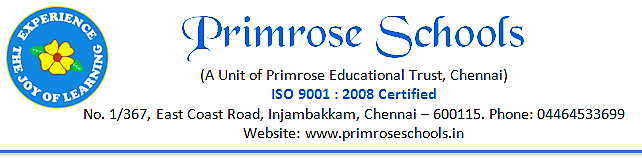           [Affiliated to the ICSE board]               (A Unit of Primrose Educational Trust, Chennai)                            ISO 9001: 2015 Certified                             No. 1/367, East Coast Road, Injambakkam, Chennai – 600115, 044-24530247, 248, 249www.primroseschools.inCir.No.9/PS/INJ/C/2023-2024                				                                                   13th June, 2023                   REGIONAL FOOTBALL TOURNAMENT – 2023Dear Parent,Your ward _________________________ of Class _______________ is selected to participate in the CISCE Regional Football Tournament happening on 25th and 26th June, 2023 at Montfort School, Yercaud. Accompanying Teachers – Ms. Akshaya, Ms. Glory Sheeba, Mr. Gokul and  Mr. JanarthananPlan for the Competition.Accommodation at – Silver Holidays Cottage, Lake Point, Anna Salai, Yercaud – 636 602Amount to paid:Registration Fee – Rs. 1000/-Accommodation, Food and Conveyance – Rs. 5000/- [4 days = 24th to 27th June]For any further queries, please contact Mr. Gokulnath (P ET), Contact # - 95000 96908Warm Regards,Principal, Primrose Schools------------------------------------------------------------------------------------------------------------------------------------Parent Consent FormRegional Football Tournament 2023Please return this form on or before 16th June (Friday), 2023 to the coordinator.Date of Competition –25th and 26th June 2023Child’s Name & Class _____________________I approve of my son’s/daughter’s upcoming Football tournament and fully support his/her participation in it. Although each child will be closely supervised, taken utmost care by the faculty members and shall comply with all possible safety measures during the trip, I shall understand that in case of any injury or mishap, I shall oblige the school’s decision taken in the best interest of my child.In case of emergency contact: ______________________; Phone: ___________________________________________________________ Signed (Parent / Guardian) DateTimeDetails 24th June 20238.00 AmBoard the bus from School (Students should finish the Breakfast before coming)24th June 20235. 30 Pm Reach the hotel at Yercaud25th and 26th June 2023Full Day Football Tournament at,Montfort School, Yercaud 27th June 20239.00 AmStarting from Yercaud.  27th June 20236.30 PmApproximate arrival time at School.